         學分學程(微學程) 課程異動申請表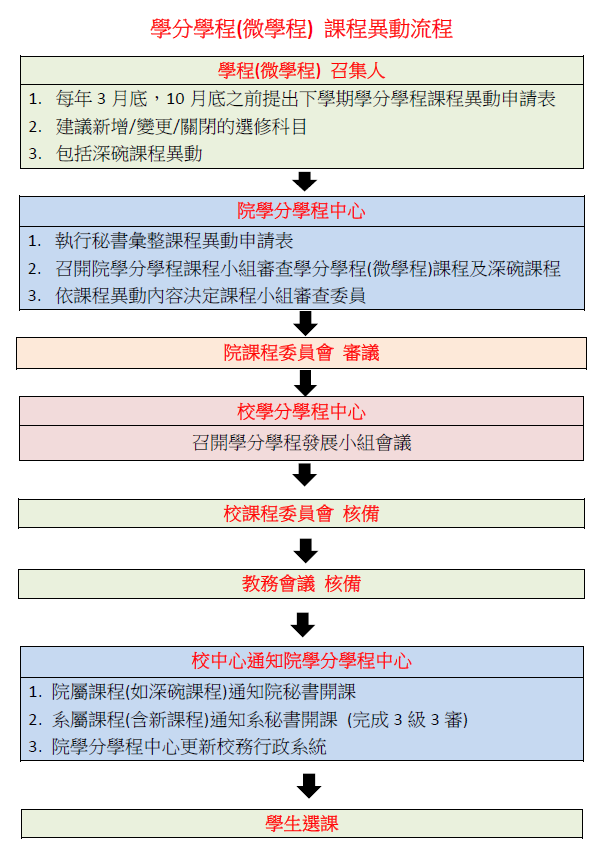 級(入學年度)異動狀況原 課 程原 課 程原 課 程原 課 程原 課 程修 改 後 課 程修 改 後 課 程修 改 後 課 程
備　註級(入學年度)新增課程  
關閉課程更改名稱 更改選別更改開課年級 更改學期增減學分 增減上課時數增減實習時數備註欄文字修改課程群組課程名稱選別/年級/
學期學分
/時數學分
/時數課程名稱選別/
年級/學期學分
/時數
備　註105更改名稱及學期必修課程行銷公關選/4/12/22/2活動行銷與公關選/4/22/2        該項異動業經　　     學年度第　  　  次系課程委員會審議通過        　　                           學年度第     　  次院學分學程課程小組審議通過        　                               學年度第     　  次院課程委員會審議通過        該項異動業經　　     學年度第　  　  次系課程委員會審議通過        　　                           學年度第     　  次院學分學程課程小組審議通過        　                               學年度第     　  次院課程委員會審議通過        該項異動業經　　     學年度第　  　  次系課程委員會審議通過        　　                           學年度第     　  次院學分學程課程小組審議通過        　                               學年度第     　  次院課程委員會審議通過        該項異動業經　　     學年度第　  　  次系課程委員會審議通過        　　                           學年度第     　  次院學分學程課程小組審議通過        　                               學年度第     　  次院課程委員會審議通過        該項異動業經　　     學年度第　  　  次系課程委員會審議通過        　　                           學年度第     　  次院學分學程課程小組審議通過        　                               學年度第     　  次院課程委員會審議通過        該項異動業經　　     學年度第　  　  次系課程委員會審議通過        　　                           學年度第     　  次院學分學程課程小組審議通過        　                               學年度第     　  次院課程委員會審議通過        該項異動業經　　     學年度第　  　  次系課程委員會審議通過        　　                           學年度第     　  次院學分學程課程小組審議通過        　                               學年度第     　  次院課程委員會審議通過        該項異動業經　　     學年度第　  　  次系課程委員會審議通過        　　                           學年度第     　  次院學分學程課程小組審議通過        　                               學年度第     　  次院課程委員會審議通過        該項異動業經　　     學年度第　  　  次系課程委員會審議通過        　　                           學年度第     　  次院學分學程課程小組審議通過        　                               學年度第     　  次院課程委員會審議通過        該項異動業經　　     學年度第　  　  次系課程委員會審議通過        　　                           學年度第     　  次院學分學程課程小組審議通過        　                               學年度第     　  次院課程委員會審議通過        該項異動業經　　     學年度第　  　  次系課程委員會審議通過        　　                           學年度第     　  次院學分學程課程小組審議通過        　                               學年度第     　  次院課程委員會審議通過學程(微學程)召集人學程(微學程)召集人學程(微學程)召集人學程(微學程)召集人學程(微學程)召集人學程(微學程)召集人院學分學程管理中心院學分學程管理中心院學分學程管理中心院學分學程管理中心院學分學程管理中心院學分學程管理中心院長院長院長院長院長院長